Nat sv 3.1-3.6Weerstand berekenenSerie  rv=r1 +r2			ampère is overal hetzelfdeParallel rv=1/(1/r1+1/r2)    	ampère word verdeeld 1kwh = 1000whL = lengte = meters		ohm*oppervlak/RooA = oppervlak = mm2		Roo*lengte/ohmR = ohm = Ω			Roo*lengte/oppervlak		volt/ampèreP = watt = watt			volt*ampèreU = volt = volt			ohm/volt       	watt/ampèreI = ampère = ampère		watt/voltT = tijd = uur			E = kilowattuur = kWh    	Roo*tijdρ =  Roo = Roo		ohm*oppervlak/lengte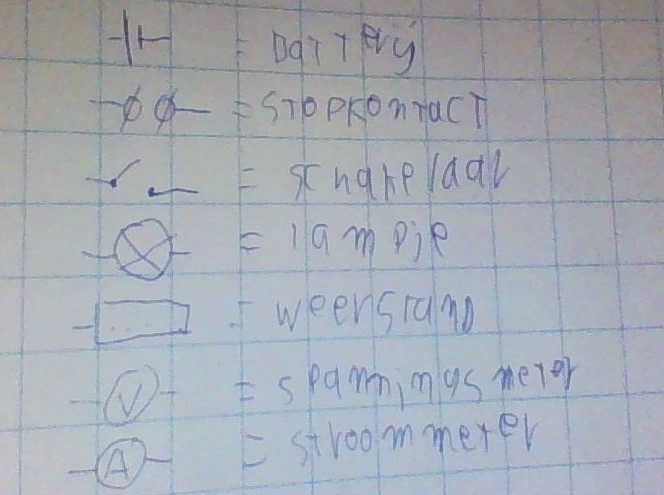 Dezelfde soort ladingen stoten elkaar af bv positief en positief stoten af. Verschillende ladingen trekken een b.v. negatief en positief.Alleen negatieve deeltjes kunnen overspringen. Deze deeltjes heten elekronen